Конспект коррекционно - развивающего занятия для детей с ОВЗ  по теме «ОСЕНЬ»Цель: обобщить знания детей по теме: “Осень”.Задачи:образовательные:уточнить и расширить знания детей об осенней поре года;активизировать словарь детей по теме занятия;совершенствовать умения внимательно слушать, отвечать на вопросы;формировать у детей умение пользования  компьютером.развивающие:развивать познавательный интерес детей, их внимание и память;развивать интерес к выполнению заданий.воспитательные:воспитывать у детей бережное отношение к природе;развивать культуру речевого общения детей друг с другом и педагогом.Здоровьесберегающие: создание эмоционального комфорта и психологической безопасности.Интеграция образовательных областей: здоровье, познание, социализация.Оборудование: конверт с письмом и заданиями от Осени;2 осенние картины;листочек  для гимнастики  для глаз;аудиозапись «Звуки осеннего леса»;диск «Учимся говорить» игра Неречевые звуки «Лес»; видео презентация «Осенние картинки. Музыкальный мультик»;карточки с правилами поведения в классе;каточки для игры «Знатоки природы»;карточки для рефлексии.Приложение 1На рабочем месте поддерживай порядок! Не приноси посторонние предметы! 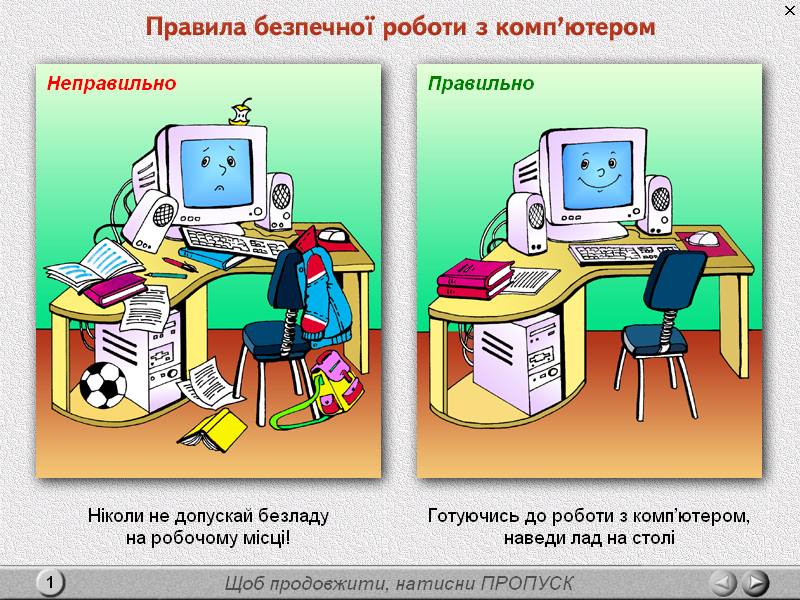 Сядь удобно: спина ровная, ноги поставь на пол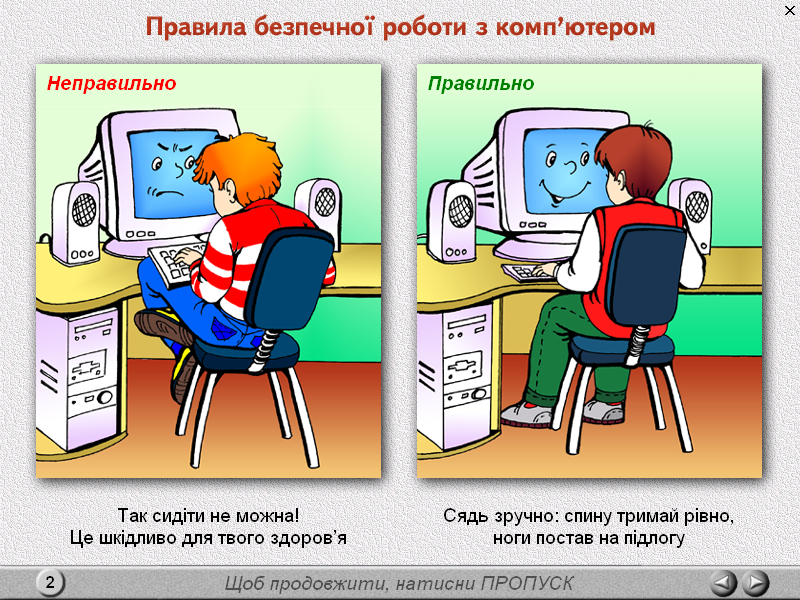 Не сиди близко к монитору! Наклоняясь к монитору, ты портишь зрение!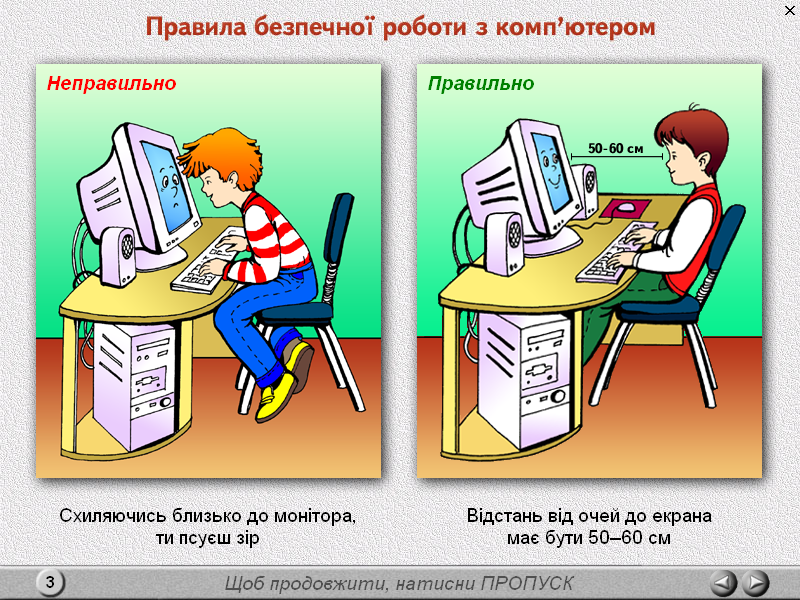 Место клавиатуры – на столе, на уровне твоих локтей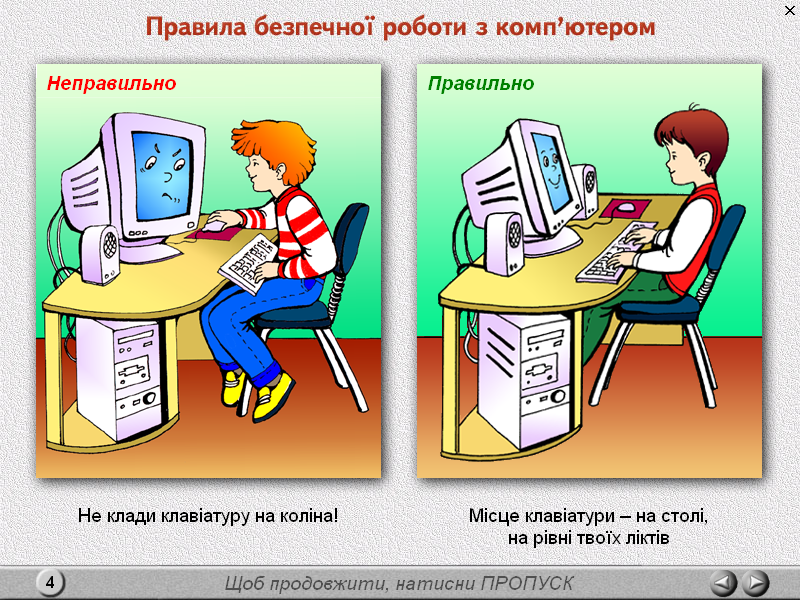 Не прикасайся руками к монитору, пользуйся указкой!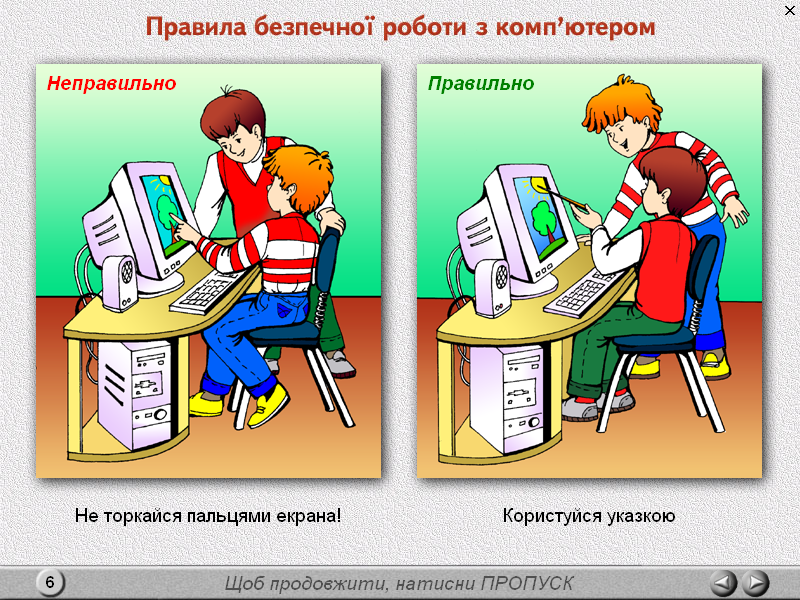 Не клади ничего на клавиатуру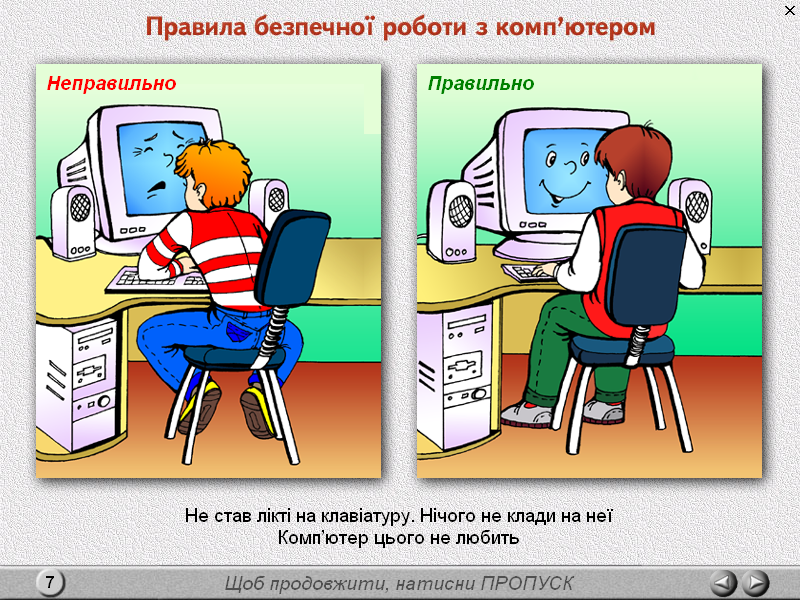 В компьютерный класс НЕЛЬЗЯ приносить еду или питье!!!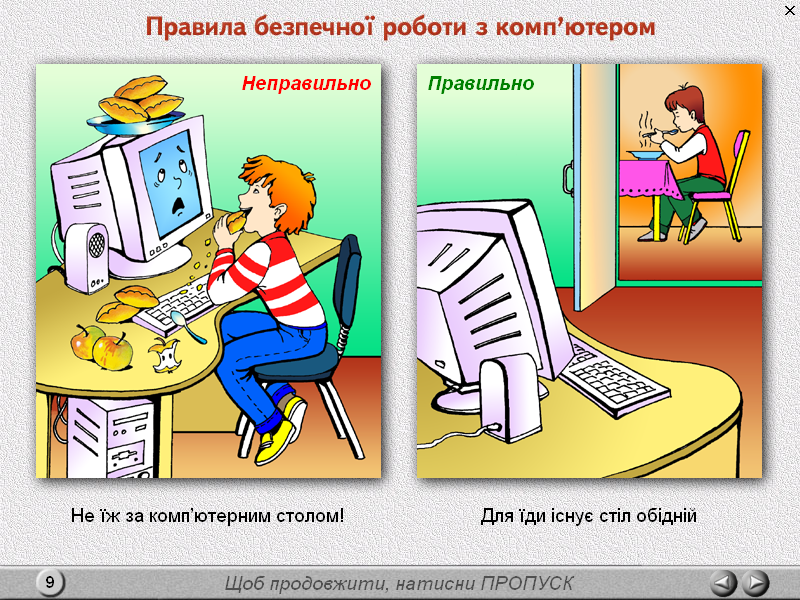 Приложение 2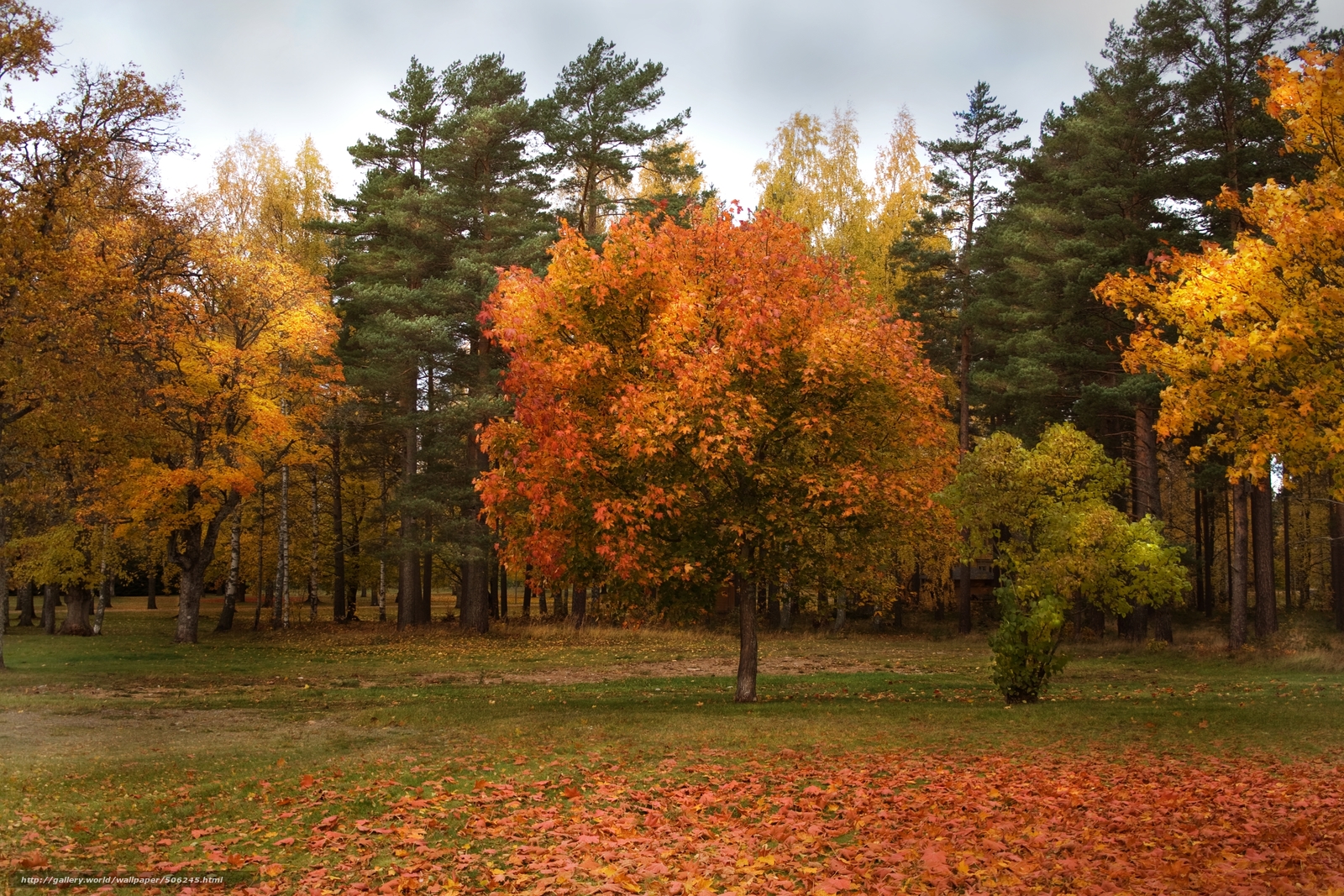 Приложение 3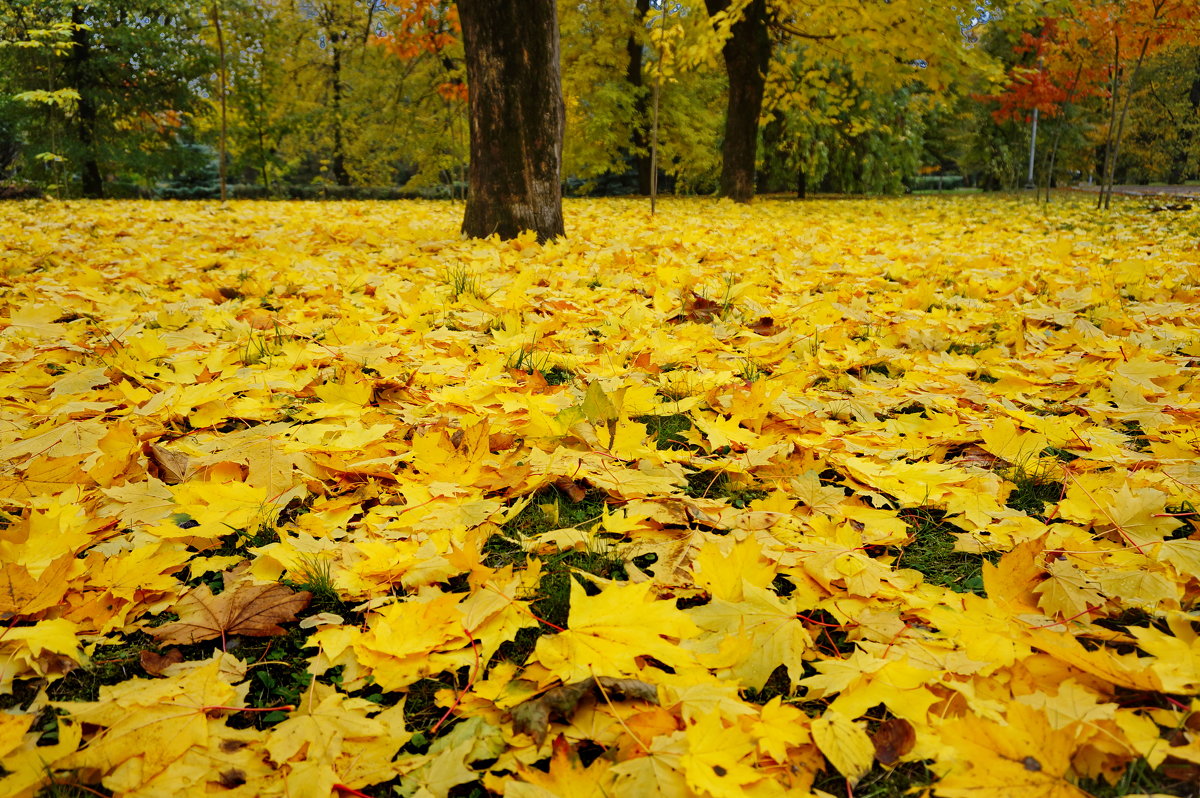 Приложение 4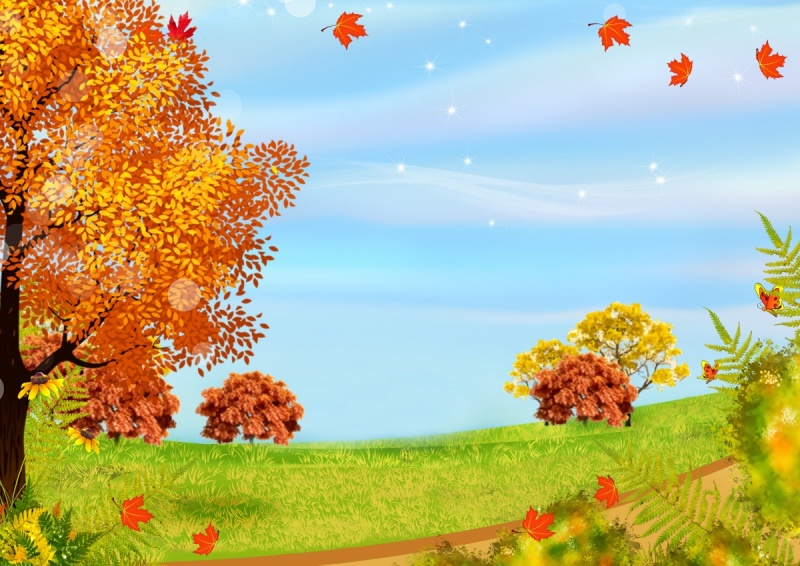 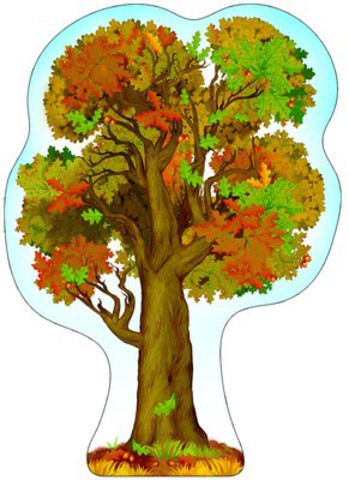 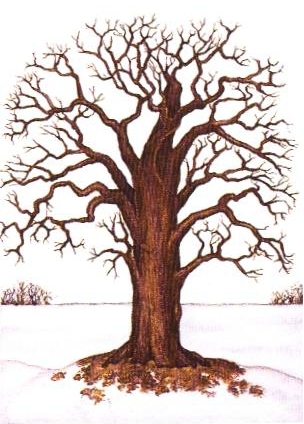 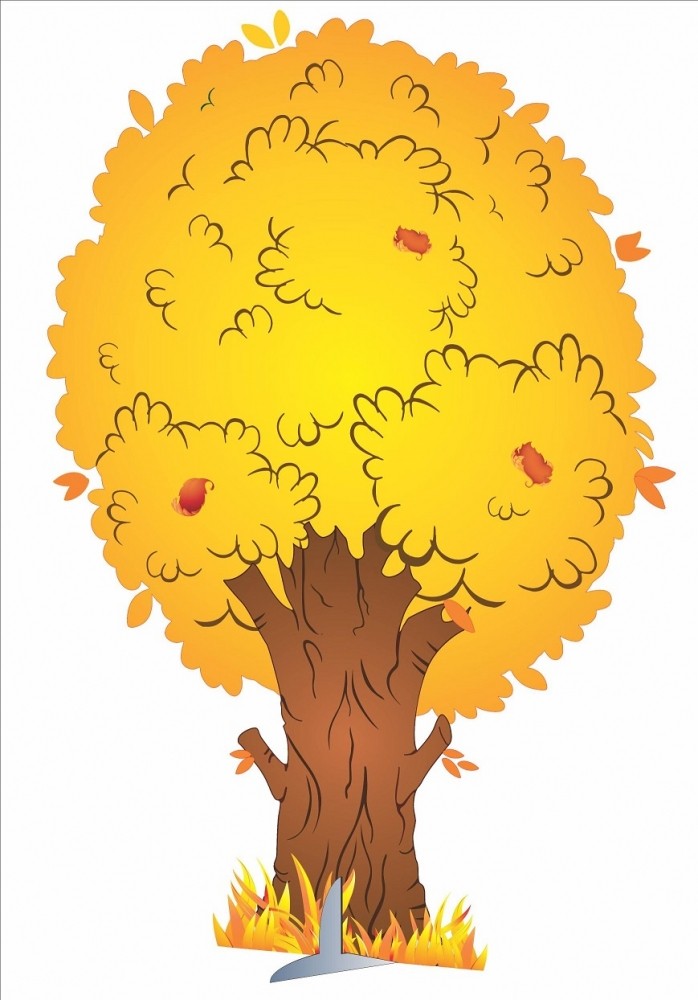 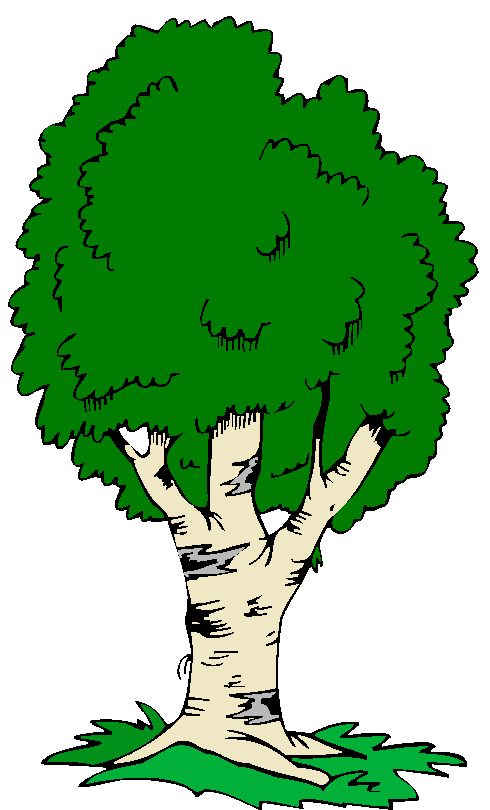 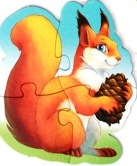 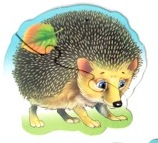 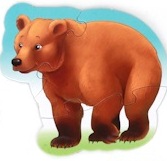 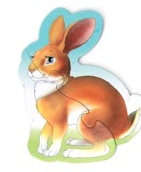 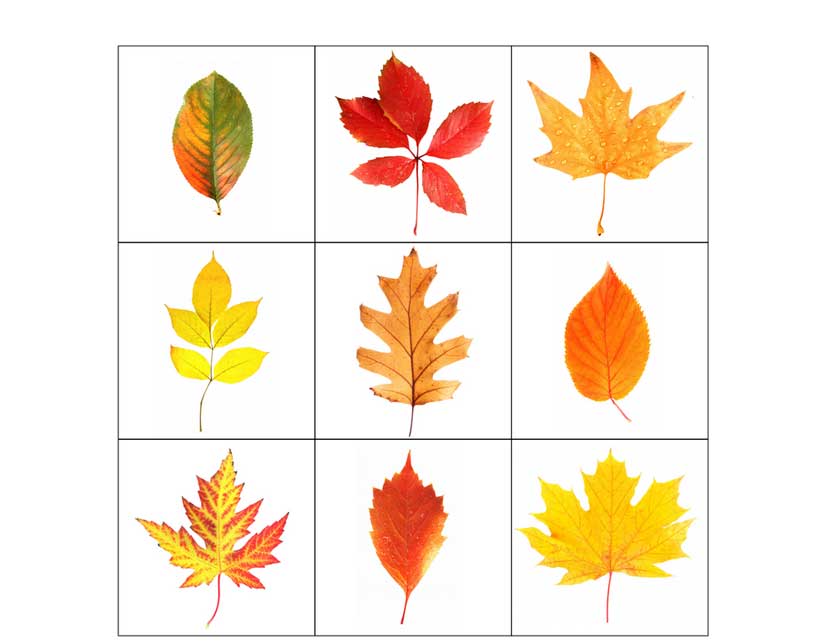 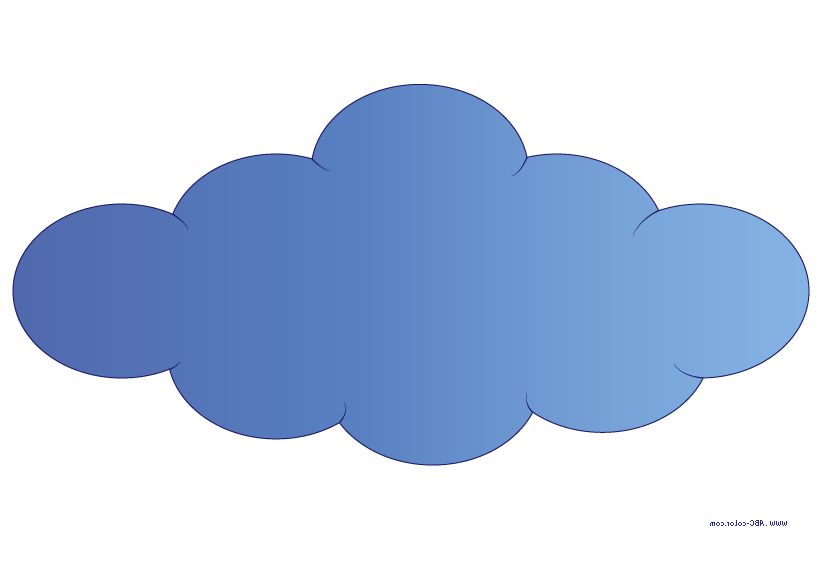 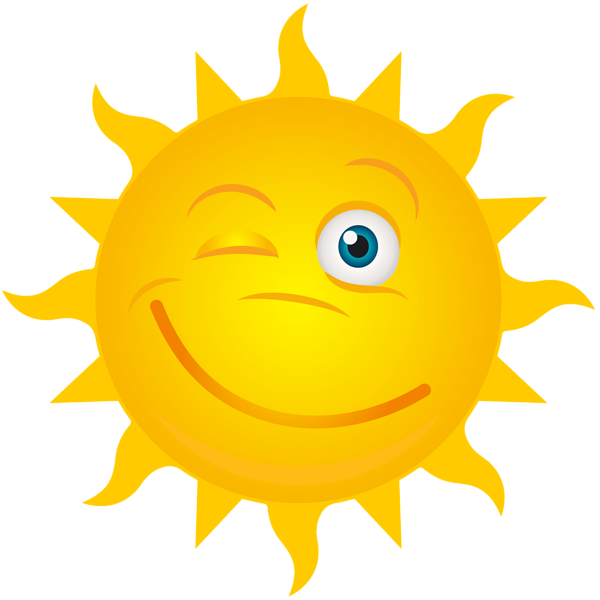 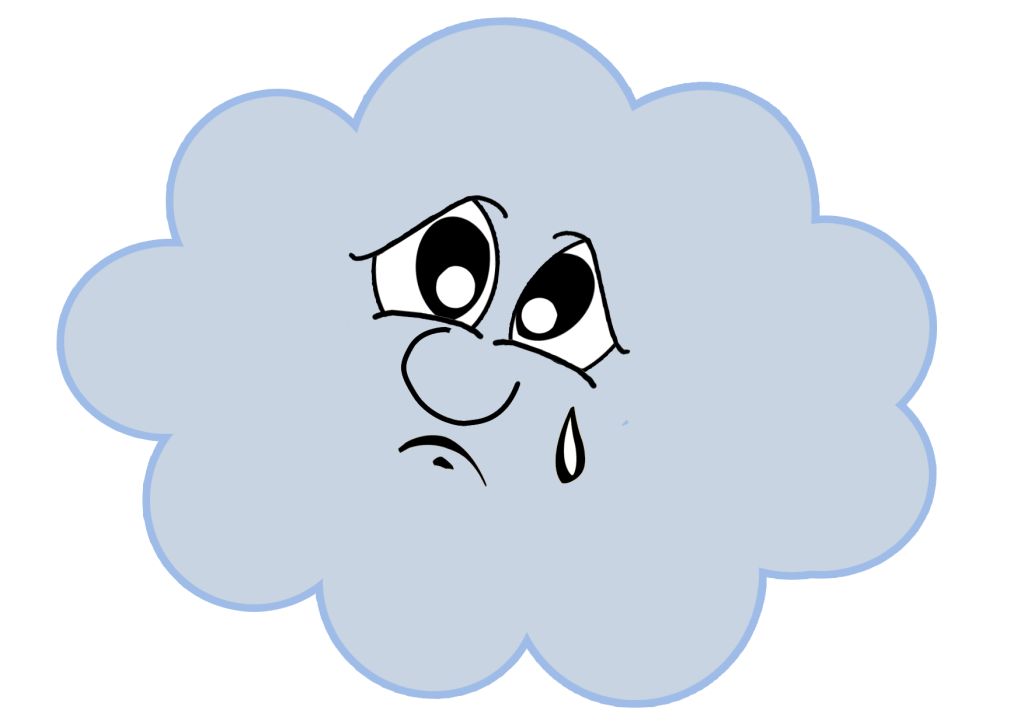 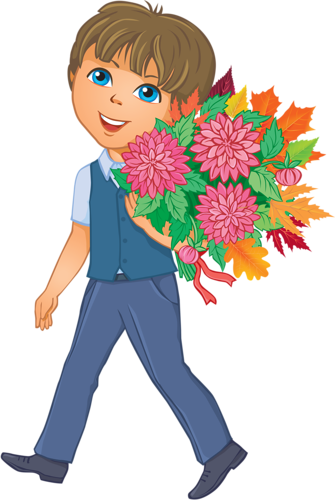 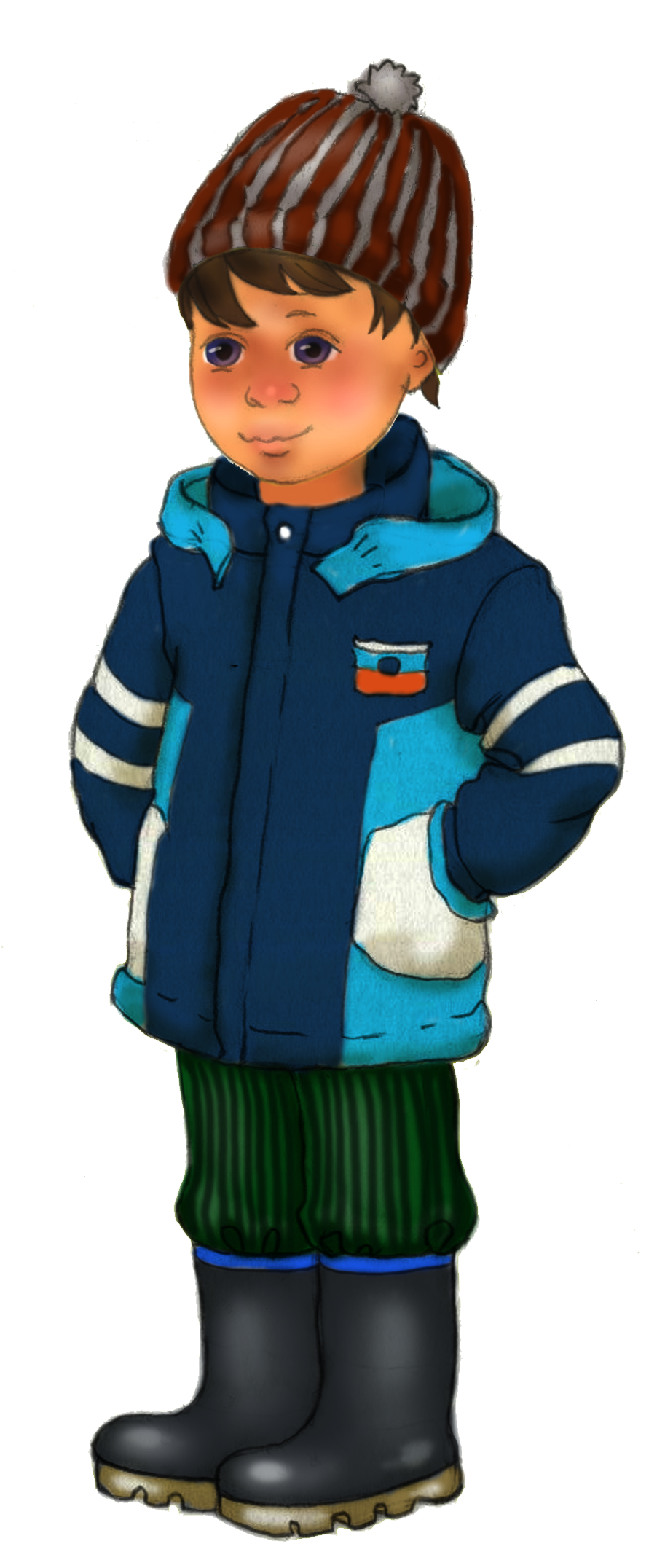 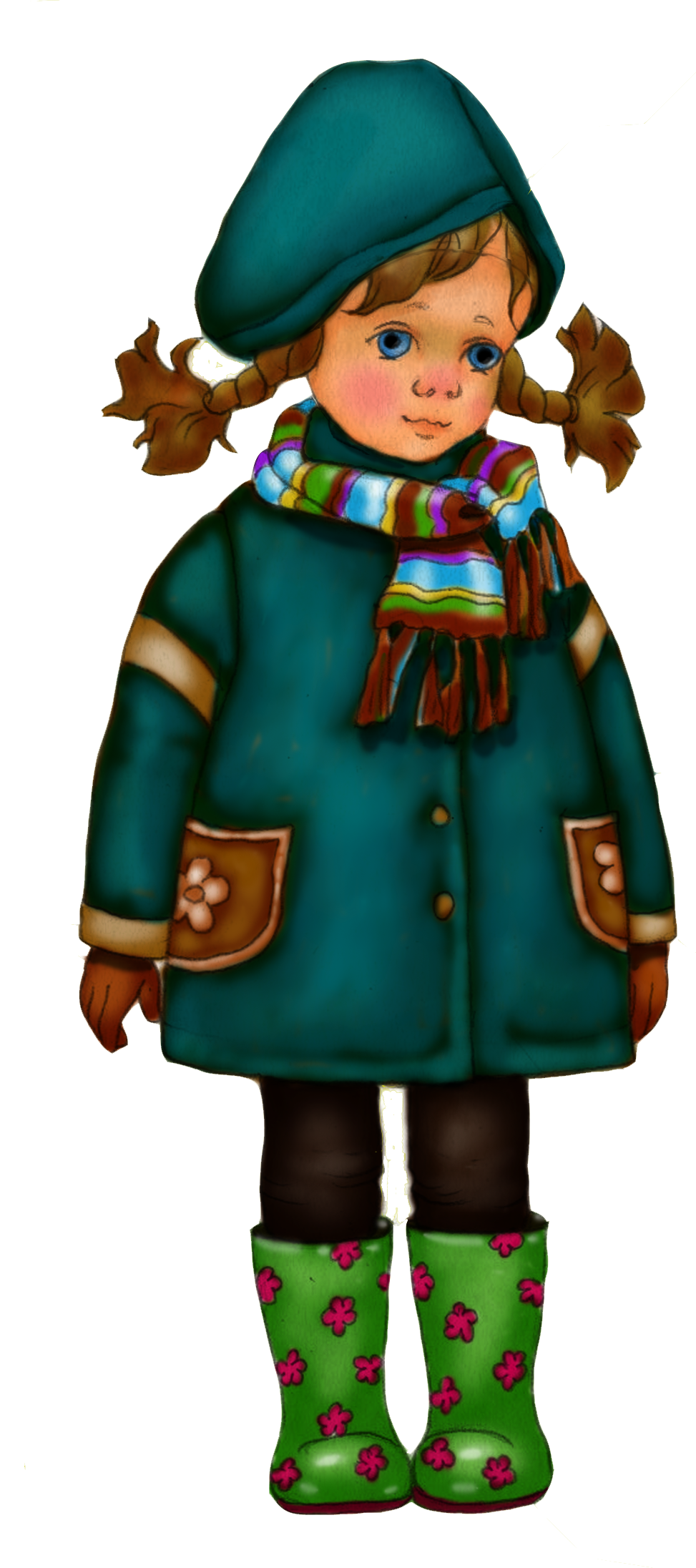 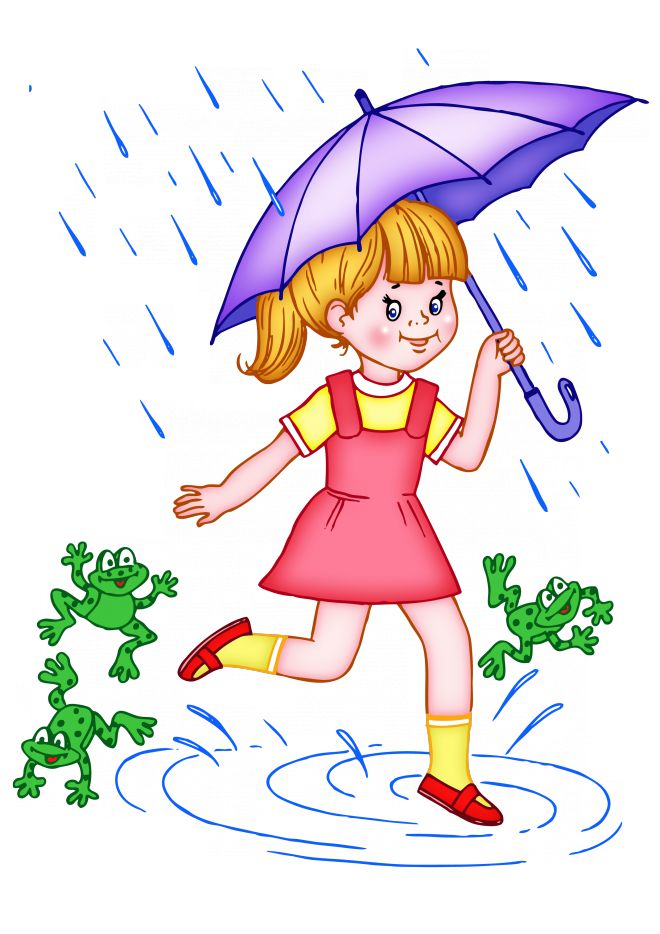 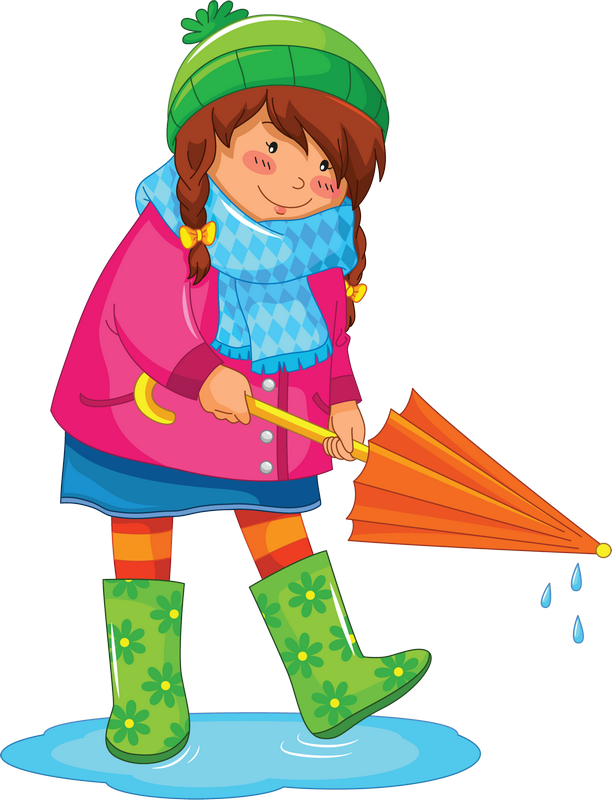 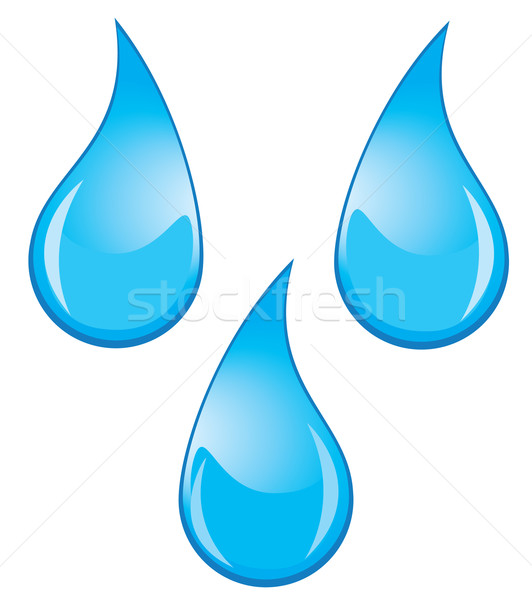 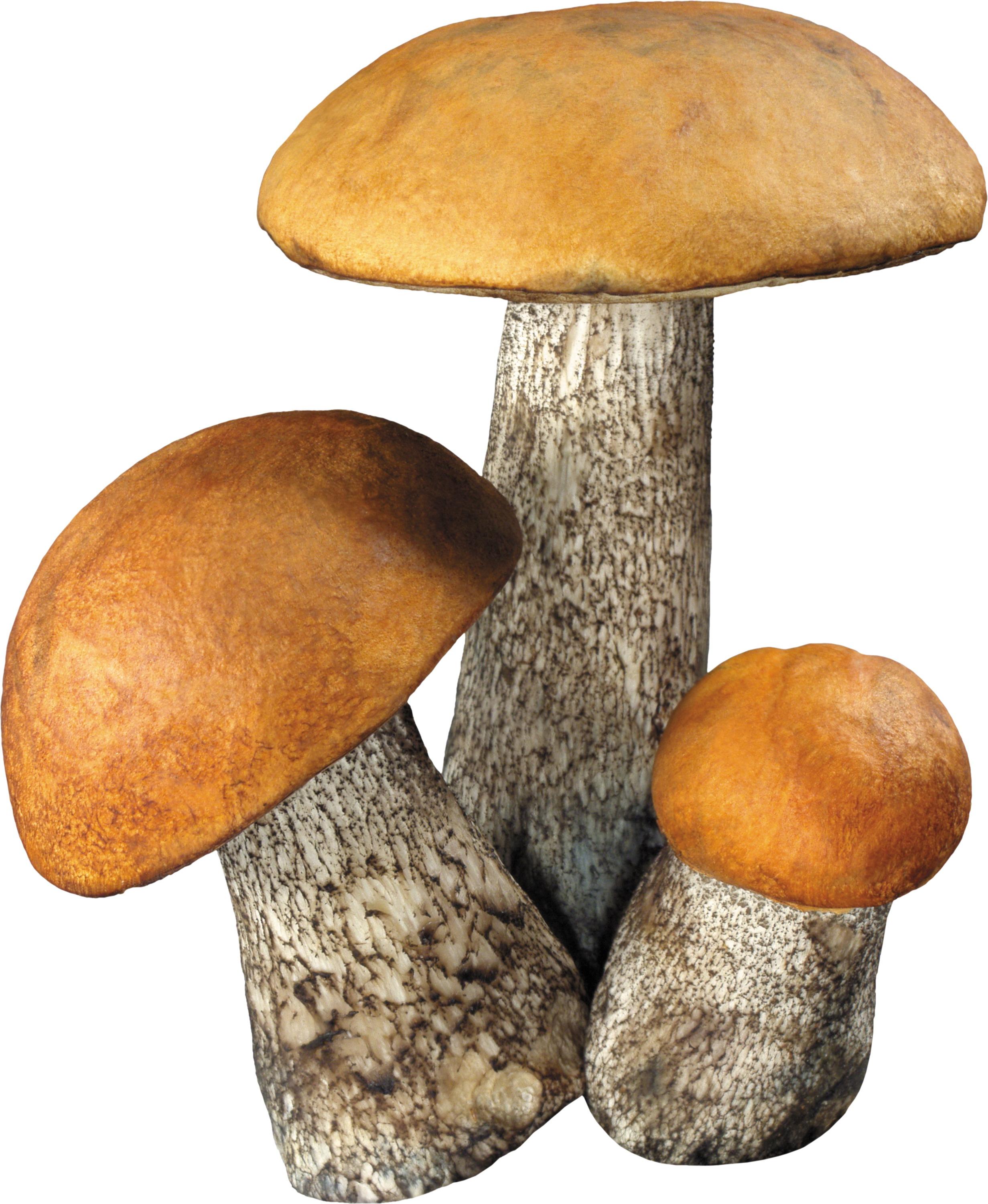 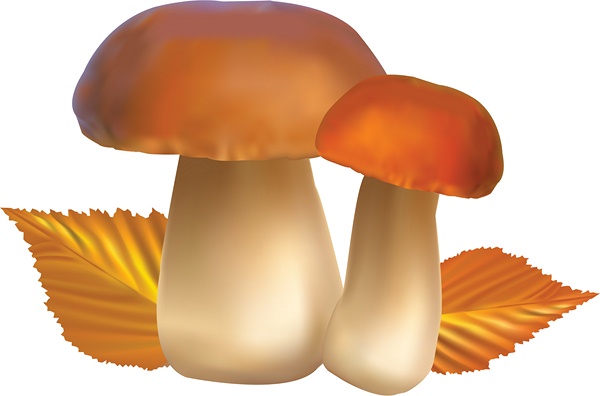 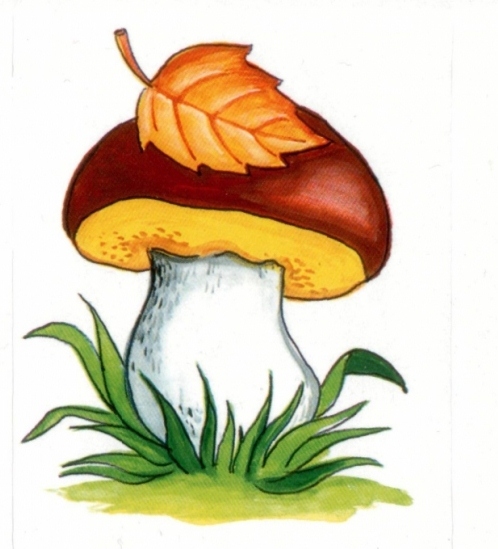 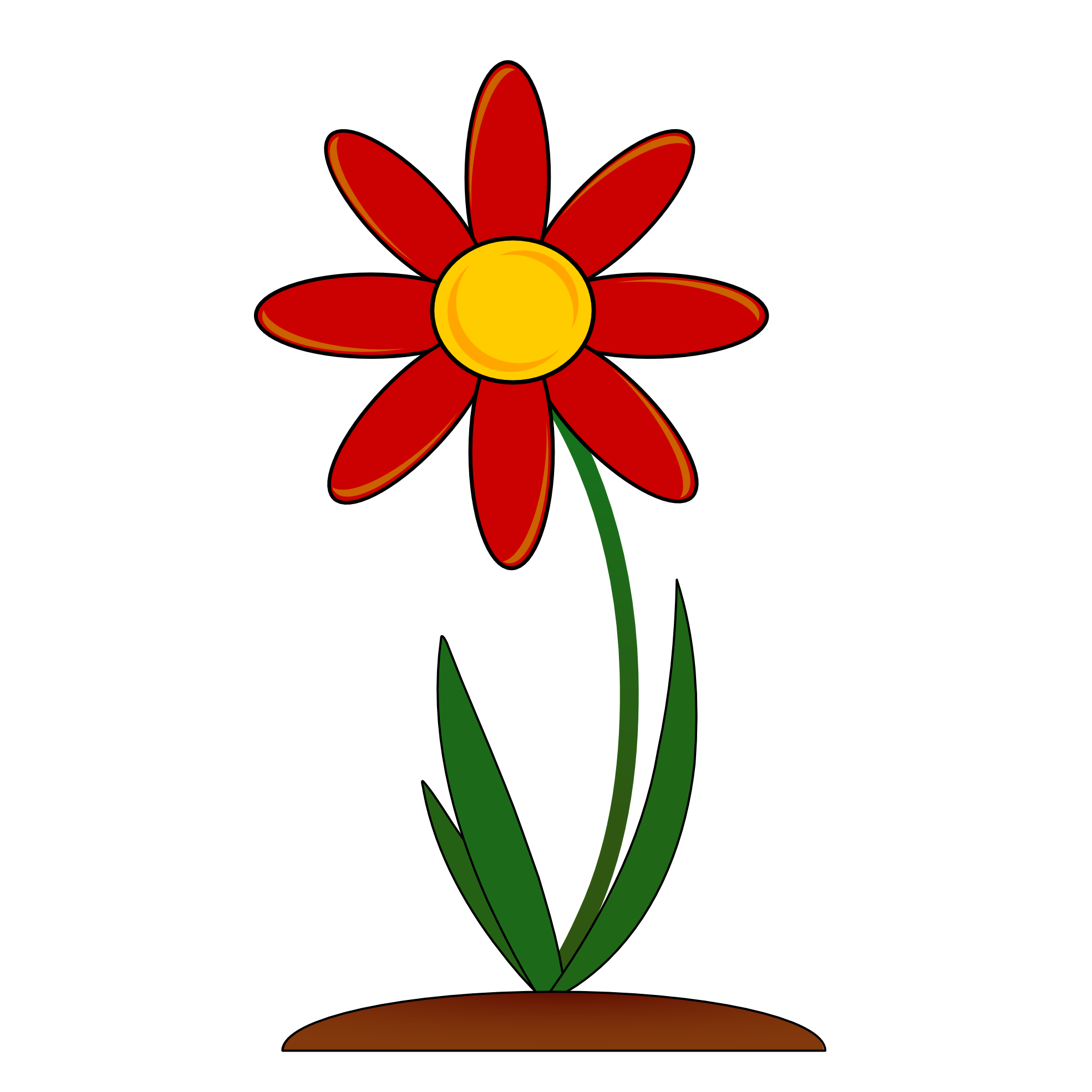 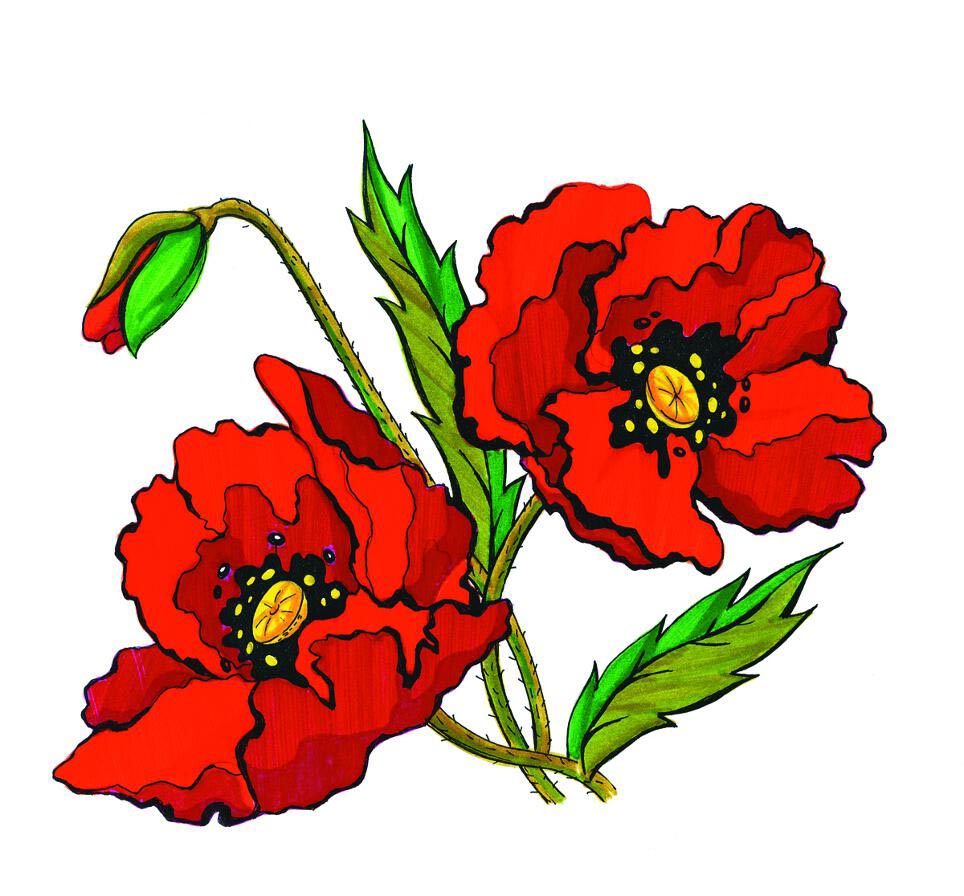 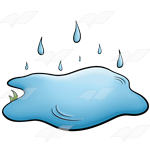 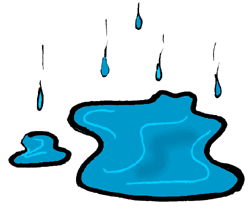 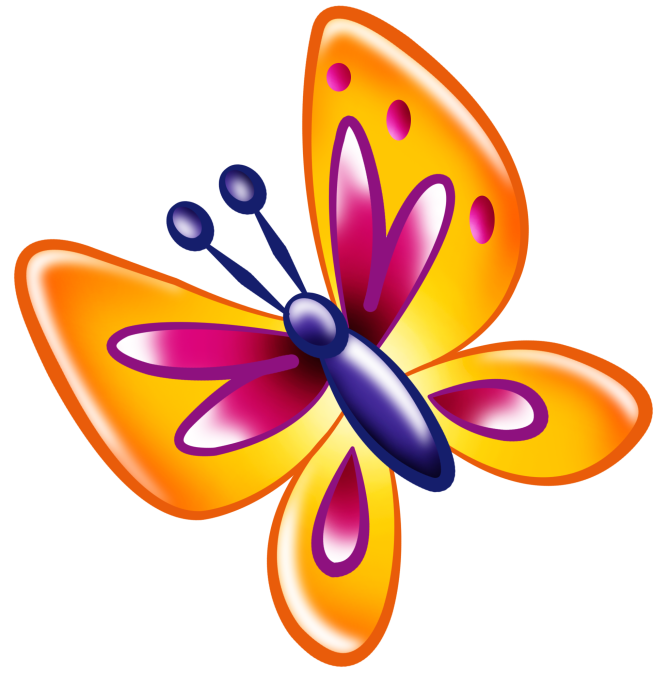 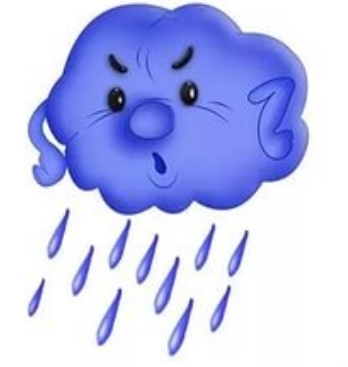 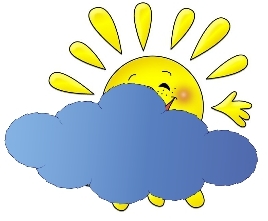 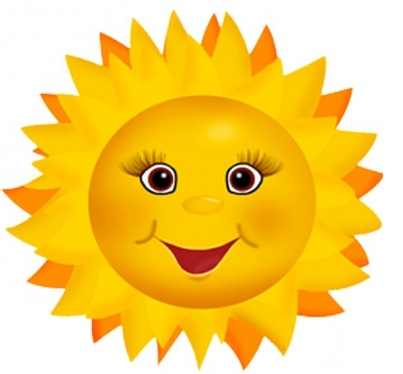 Части занятияХод занятия Вводная   ЧастьПедагог: Здравствуйте, дети!Я предлагаю Вам поприветствовать друг друга ладошками. Передадим друг другу  своё тепло и хорошее настроение.(прикосновение передается по кругу, от одного участника к другому, при этом дети молча улыбаются друг другу, затем берутся за руки и произносят слова:)Мы ладошками коснулись,И друг другу улыбнулись.Ты - мой друг,И - я твой друг.Как прекрасен мир вокруг!Педагог: Ребята, сегодня нам пришло письмо.Хотите узнать, от кого оно?   (ответ детей)         Тогда отгадайте загадку:      Листья с веток облетают,Птицы к югу улетают.«Что за время года?» — спросим.Нам ответят: «Это.» (осень)- Да, ребята, это письмо от Осени.Давайте посмотрим, что же  в конверте?  Письмо:На лесной опушке я краски разводила,
По листве тихонько кистью проводила.
Пожелтел орешник, и разделись клены,И зазолотились листья у берёзы.Ребята, я вас приглашаю в осенний лес.- Принимаем приглашение  осени? (ответ детей)Игра - Тогда  - в путь. Чтобы попасть в лес, нужно отгадать, на какой картинке изображена осень. (На экран выводятся картинки из диска «Учимся говорить» (НЕРЕЧЕВЫЕ ЗВУКИ «Лес»)).  - Валера, как ты думаешь, на какой картинке изображена осень? Подойди и покажи нам.(ответ ребенка)Молодец!А какие еще времена года здесь изображены? (ответ детей по желанию)Хорошо! А хотите послушать, как они звучат?..... Для этого нам нужно присесть за компьютер, но сначала давайте повторим правила поведения в классе.Игра «Где притаилась опасность»?(карточки с правилами. Приложение №1)Повторили. Хорошо. Компьютерная игра(На экран компьютера  выводятся игра  из диска «Учимся говорить» (НЕРЕЧЕВЫЕ ЗВУКИ «Лес»)). Внимательно слушайте задание и действуйте по инструкции.   Беседа(На экране выводится картинка осеннего леса.Приложение 2)- Вот мы пришли в осенний лес.  Осенний лес - какое чудо!Листва ковром лежит  повсюду.Деревья стройные стоят, 
Ветвями на ветру шумят.Как хорошо в лесу!- Деревья готовятся к зиме, сбрасывая листву, они защищают себя.И разноцветный ковёр из листьев покрывает землю.(На экране выводится картинка ковёр из листьев.         Приложение 3)Глазная гимнастикаСмотрите, какой листик прилетел к нам в гости. Следите за ним глазками.Раз –налево, два – направо,Три –наверх, четыре - вниз.Пять ладошками глаза,Мы закроем не спеша,Посидим в темноте (присели)Снова мы глаза откроем (встали)На работу их настроим.Мы гимнастику для глазВыполняем каждый раз.Практическая    часть- Ребята, смотрите, в конверте ещё что-то лежит, какие-то карточки. Это Осень предлагает нам поиграть в игру «Знатоки природы».  А вы любите играть?- Итак, посмотрите, у вас на столе разложены различные  картинки, там есть деревья, животные, птицы, солнце, облака, дети и одежда. Осень предлагает вам составить осеннюю картину. Только будьте внимательными! На столе есть картинки, которые не относятся к осеннему времени года.Не пугайтесь, я вам сейчас включу под сказочку. Внимание на экран.(Прослушивание видео презентации «Осенние картинки.Музыкальный мультик.)(На изображение  осеннего пейзажа  накладываются картинки,относящиеся к времени года. Приложение 4)Физкульт-минутка"Листочки".Мы дорожки подметаем  (имитация движений)
Листья в кучи собираем  (наклониться, имитировать движение)
Чтоб гуляя, малыши
Веселились от души!  (подскоки на месте)
Ох, устали  («обтереть пот со лба»)
Отдохнем   (присесть)
И играть скорей пойдем  (шаги на месте) Задание«Игра ДА или НЕТ»- Ребята, смотрите в конверте есть ещё что - то,на самом донышке.(достаем из конверта свиток и показываем, что там больше ничего нет)И так, последнее задание.  - Я буду читать вопросы, если ответ «да», надо хлопнуть в ладоши, а если ответ «нет», положить руки на стол.Осенью цветут цветы?Осенью растут грибы?Тучи солнце закрывают?Колючий ветер прилетает?Морозы осенью бывают?Ну а птицы гнезда вьют?А букашки прилетают?Звери норки закрывают?Урожай все собирают?Птичьи стаи улетают?Часто-часто льют дожди?Солнце светит очень жарко?   Можно детям загорать?Ну а что же надо делать  - куртки, шапки надевать?     Итог   занятия- Молодцы! Со всеми заданиями Осени справилисьПора возвращаться назад. Раз, два, три повернись, и назад скорей вернись.Рефлексия- Чем мы с вами, ребята, сегодня занимались?- А ещё мы  вспомнили, что осень бывает разной.-Ответили на все вопросы-загадки и составили очень красивую картину осени. -И показали себя настоящими знатоками природы!- Ребята, я довольна вами и вашими результатами на сегодняшнем занятии. - Предлагаю выразить своё настроение смайликом.- На мольберте вы видите ваше фото, подойдите по одному и прикрепите смайлик, который лежит у вас на столе«Солнышко» – мне всё удалось, «солнышко и тучка» – мне не всё удалось,«тучка» – у меня ничего не получилось.(Приложение 5)